               Vedomostný test – život plazov.             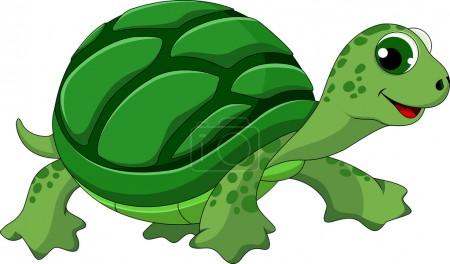 Aké telo majú plazy?...............................................................................................................................................Na akých miestach žije jašterica?...............................................................................................................................................Čím má jašterica pokrytú kožu?...............................................................................................................................................Čím sa jašterica živí?.............................................................................................................................................Aký had je vretenica? ...............................................................................................................................................Podľa čoho spoznáme vretenicu? Čo má na chrbte?...............................................................................................................................................Na čo slúži vretenici jed?...............................................................................................................................................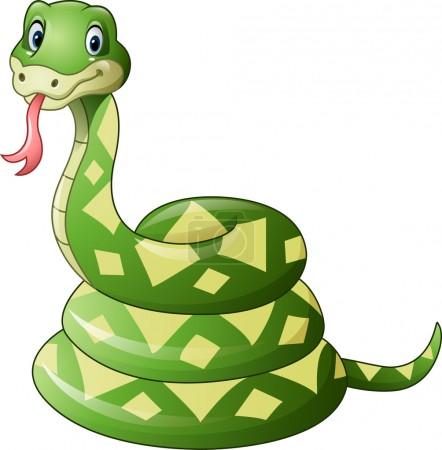 Na akých miestach žije užovka?...................................................................................................................................................Čím sa živí užovka?.....................................................................................................................................................Čo chráni telo korytnačky?...................................................................................................................................................Čím hryzie korytnačka, keď nemá zuby?.....................................................................................................................................................Ako sa rozmnožuje korytnačka?...................................................................................................................................................13. Čím sa živia suchozemské korytnačky?...................................................................................................................................................